Государственное бюджетное образовательное учреждение дополнительногопрофессионального образования«Институт развития образования»Кафедра филологического образованияПупкова Екатерина АлександровнаМетодические вопросы подготовки к заданиям части В (В4).Екатеринбург2013   Задание В4 ЕГЭ проверяет владение школьной лингвистической теорией учащимися . Его формулировка звучит  следующим образом: среди предложений  №№  найдите сложное предложение, в состав которого входит односоставное  безличное/ определенно-личное/ неопределенно-личное/ назывное. Напишите номер этого предложения. Причина выбора неправильных ответов в данном задании  - это незнание основ школьной грамматики, ведь главный член односоставного предложения имеет четкие морфологические показатели, которые надо знать. Мешают ребенку и достаточно многочисленные «провокации», то есть такие формы, которые лишь похожи на нужные.  Когда учащийся анализирует структуру предложения, простое односоставное предложение практически не вызывает у него затруднений. Однако когда оно включается в состав сложного, у учащего возникают проблемы. Следовательно, при работе по этой теме на уроках  следует уделять внимание не только знанию типов односоставных предложений, но и заданиям  по нахождению его  в тексте. Работу по подготовке к выполнению задания В4 я предлагаю разбить на 3 части: 1)теоретический блок;2)работа по определению вида односоставного предложения; 3) нахождение его в тексте небольшого объема.1 блокПервоначально нужно провести различие односоставных и двусоставных предложений.  Среди простых предложений по наличию главных членов различают двусоставные и односоставные. В двусоставных предложениях грамматическая основа состоит из обоих главных членов - подлежащего и сказуемого, в односоставных - только из одного.  Обращаем внимание учащихся, что при классификации односоставных предложений возникают объективные трудности, связанные с выбором классификационного принципа, причем история изучения односоставных предложений приводит к очевидному выводу о недостаточности учета только одного какого-либо признака как основания для деления на соответствующие группы предложений. Предлагаем такую классификацию: определённо-личные,  неопределённо-личные, безличные, назывные. Предлагаем учащимся оформить таблицу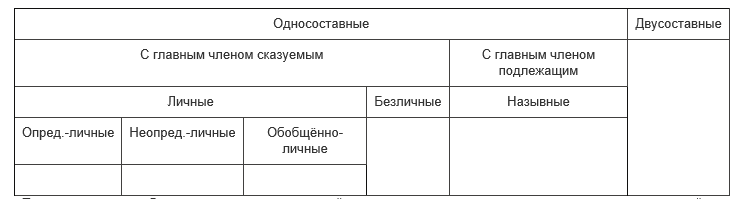 Назывные предложения – это односоставные предложения с главным членом – подлежащим.
В назывных предложениях сообщается о существовании какого-либо предмета, явления или выражается эмоционально-оценочное отношение к нему. Примеры:Ночь.
Тишина.
Ночь!
Малина сладкая!
Что за красота!Назывные предложения с частицами вот, вон имеют указательное значение: Вон деревня!Назывные предложения могут быть нераспространёнными и состоять только из одного слова – главного члена либо распространенными, включающими другие члены предложения:Синее небо над головой.Синее море у ног.У окна маленький стол, покрытый скатертью.Чаще всего в качестве подлежащего в назывных предложениях употребляются:существительные в И.п.: Жара!местоимения в И.п.: Вот и они!числительные либо сочетания числительных с существительными в И.п.: Двенадцать. Первое января.Определённо-личным называется односоставное предложение, в котором главный член сказуемое выражен глаголом в личной форме, указывающей на определённое действующее лицо. На определённое действующее лицо указывают следующие глагольные формы.1. Форма первого лица единственного числа (я), например:С особенным чувством вспоминаю свой последний школьный день.С особенным чувством вспоминал недавно свой последний школьный день.С особенным чувством буду вспоминать свой последний школьный день.В этих предложениях подлежащее не требуется для полноты высказываний, которые выражают мысль сами по себе, без всякого контекста.2. Форма первого лица множественного числа (мы). Эта форма имеет по сравнению с формой первого лица единственного числа более обобщённый характер, например:Сидим вместе в санях. Грызём крупные калёные семечки. (В. Песков)По большей части предложения с такой формой сказуемого выступают распространителями первого предложения-зачина, где подлежащее названо (Например: И вот наконец мы прибыли в назначенное место. Сидим вместе в санях…).3. Форма второго лица единственного и множественного числа настоящего и простого будущего времени (ты, вы), если известен субъект, к которому обращена речь:"Значит, присматриваешь за пишущими", - догадался и успокоился он. (Ф. Искандер)"Когда заедете к нам?" - спросил Коля. 4. Форма глагола повелительного наклонения, поскольку в диалоге всегда известно, к кому обращена речь:Идём со мной!Неопределённо-личные предложения – это односоставные предложения с главным членом - сказуемым, которое выражено глаголом в форме 3 л. мн.ч. в настоящем или будущем времени или в форме мн.ч. в прошедшем времени. Лицо не определено: действие совершается кем-то неопределённым.Примеры:Звонят!неизвестно, не определено, кем производится действие
 По телевизору сообщили, что… не определено, кем произведено действиеТакие предложения не нуждаются в подлежащем, поскольку выражают идею неопределённости лиц, производящих действие.Безличные предложения – это односоставные предложения с главным членом - сказуемым, стоящим в форме 3 л. ед.ч. настоящего или будущего времени или в форме ср.р. прошедшего времени. Примеры:Темнеет.Темнело.Действие или состояние выражено в них как непроизвольное, никак не зависящее от какого-либо лица или группы лиц.Сказуемое в безличных предложениях может быть выражено по-разному:1) безличным глаголом: Вечерело., Смеркалось.
2) личным глаголом в безличном употреблении в форме 3 л. ед.ч. настоящего или будущего времени или в ср.р. ед.ч. прошедшего времени. Темнее. Темнело.
3) кратим страдательным причастием в форме ср.р.: Уже послано на рынок за свежими продуктами.
4) словом категории состояния: Тебе холодно?  Мне хорошо.
В настоящем времени нулевая связка глагола быть не употребляется. В прошедшем и будущем времени связка быть стоит в формах:прошедшего времени, ед.ч., ср.р.: Мне было хорошо.будущего времени, ед.ч., 3 л.: Мне будет хорошо.5) инфинитивом:Быть скандалу., Быть беде.
6) безличным вспомогательным глаголом с инфинитивом:Хотелось отдохнуть.
7) словом категории состояния с инфинитивом: Хорошо отдыхать!
8) отрицаниями: нет (нету – разговорно-просторечное), ни: Нет счастья в жизни!Безличные предложения многообразны и по выражаемым им значениям. В них могут передаваться и состояния природы, и состояния людей, и значения отсутствия чего- либо или кого-либо. Кроме того, в них часто передаются значения необходимости, возможности, желательности, неизбежности и др. подобные.Также можно предложить учащимся  готовую таблицу, в которую они должны добавить свои примеры: ! Обращаем вниманием учащихся на отличие односоставных предложений от неполных – это одна из провокаций, которая может встретиться на экзамене. Отсутствие второго главного члена отнюдь не свидетельствует о неполноте предложения. Ср.: Студенты склонились над тетрадями: пишут зачетную работу. - В газетах пишут о новых научных открытиях. В предложении Пишут зачетную работу опущено подлежащее, но оно легко восстанавливается из контекста; глагол пишут в данном контексте предполагает позицию вполне конкретного и известного подлежащего - студенты; во втором предложении подлежащего нет, оно и не восстанавливается, поскольку важен не источник сообщения, а само сообщение: прямого указания на действующее лицо здесь нет, а сведения о нем заключены во второстепенном члене - в газетах.2 блок Учащимся предлагается начать работу с тестовой формы:ТестВерно ли, что односоставными называются предложения с одним главным членом-сказуемым?данетВерно ли, что односоставными называются предложения с одним главным членом - подлежащим?данетКак называются предложения с одним главным членом - подлежащим?неполныеназывныеКаким является предложение: Что за чушь!?назывноеопределённо-личноебезличноеКаким является предложение: Берегите природу!?определённо-личноенеопределённо-личноебезличноеКаким является предложение: В газете напечатали прогноз погоды на неделю.?неопределённо-личноеобобщённо-личноеопределённо-личноеКаким является предложение: Меня знобит.?назывноебезличноеопределённо-личноеКаким является предложение: Светает.?безличноенеопределённо-личноеобобщённо-личноеКаким является предложение: Ему хотелось спать.?определённо-личноенеопределённо-личноебезличноеКаким является предложение: Хотите чаю?определённо-личноенеопределённо-личноебезличноеИли:Какое из предложений является  безличным: а) Вот уже приближается рассвет;б) Поздно ночью в небе расчистилось; в) Ночью мороз становится сильнее.Как называются односоставные предложения, в которых есть сказуемое, но нет и не может быть подлежащего: а) безличное, б) определённо-личное, в) неопределённо-личное, г) назывное.Какое из предложений является неопределённо-личным: а) Завод только начали строить и бросили недостроенным; б) Ласковым словом и камень растопишь;в) Не жалею, не зову, не плачу…Как называются предложения, в которых деятель не назван и мыслится как неопределённое лицо: а) безличное, б) определённо-личное, в) неопределённо-личное, г) назывное.Какое из предложений является обобщённо-личным: а) В избе было пусто и чисто; б) Кроме блинов на стол ставили оладьи; в) Лучше матери друга не сыщешь.Затем предлагаются задания по определению вида односоставного предложения.Прочитайте односоставные предложения. Определите вид каждого односоставного предложения.1. Очень уж шумят у нас в классах. (Ч.) 2. В кухне что-то пекли, жарили, даже через закрытую дверь наносило запахи жаренья. (Ф.) 3. Мне было весело вдохнуть в мою намученную грудь ночную свежесть тех лесов. (Л.) 4. Август месяц. Тихо. Сухо. Предвечерний час. (Исак.) 5. Кругом ни души. Пустынно и мёртво. (Сераф.) 6. На обратном пути ему пришлось пережить маленькое приключение. (Ч.)Можно предложить учащимся выполнить задание в электронном виде, например на сайте http://www.saharina.ru/tests/test.php?name=test25.xmlБлок 3. Задание на нахождение в тексах односоставных предложений. Параллельно можно продолжать работу по развитию орфографических и пунктуационных навыков.Найдите в тексте односоставные предложения, определите тип каждого из них.Снова степь. Теперь на горизонте широко разлеглась станица Абадзехская – синеют ее пирамидальные тополя, голубеет церковь. Воздух дрожит от зноя. Лица девочек Соловьевых принимают спокойное до суровости выражение – они скрывают усталость. Но вот наконец-то станица Абадзехская входит в нашу жизнь, окружает белыми хатами, палисадниками с мальвой.
Здесь мы сделали первый привал. Берег реки, низенькая изгородь, чьи-то сады. Купанье в знакомой воде с незнакомого берега. Все довольны переходом и приятно удивлены тем, что я не устал, а я – больше всех. Собираем хворост, разводим костер, девочки варят кондер – не то суп, не то кашу из пшена со свиным салом. (Е.Шварц)Спишите, вставляя пропущенные буквы. Определите типы односоставных простых предложений или частей сложных предложений.1) Еду ли ночью по улице тёмной, бури заслушаюсь в пасмурный день... (Н.) 2) - Отнести её вон,- проговорила изменивш...мся голосом старуха. - Скверная собач...нка! (Т.) 3) Дождик ш...л с утра, и казалось, что вот-вот он пройдёт, и на небе ра...чистит. (Т.) 4)Два часа ночи. Не спи...ся. А надо бы уснуть, чтоб завтра рука н... др...жала. (Л.) 5) Брожу ли я вдоль улиц шумных, вхожу ль во многолюдный храм, сижу ль меж юношей безумных, я пр...даюсь моим мечтам. (П.) 6) Дня через три пот...плело. (Купр.) 7) Летнее утро. В воздух... тишина. (Ч.) 8) Как постел...шься, так и высп...шься. (Посл.) 9) Знойный и душный полдень. На небе ни облачка. (Ч.) 10) От шума ломило уши, давило грудь.(А.Н.Т.) 11) Из города прислали сыщиков, они, стоя на углах, щупали глазами рабочих, весело и оживлё...о проходивш...х с фабрики на обед и обратно. (М. Г.) 12) Из трюма несло холодом и зап...хом сырой кожи. Отошли ночью. (Пауст.) 13) Зимой, от чая до обеда, играли в комнатах, если на дворе было очень морозно, или шли на двор и там к...тались с большой ледя...ой горы. (М. Г.) 14) В салоне было чисто и холодно. (Пауст.)15) Эту песню н... задуш...шь, н... убьёшь. (Ош.) 16) Мело, мело по всей земле, во все пр...делы. (Паст.) 17) Эти ночи, эти дни и ночи! Дробь капелей к середин... дня, кровельных сосул...к худосочье, ручейков бессо...ых болтовня! (Паст.) 18) Очень уж шумят у нас в классах. (Ч.) 19) В кухне что-то пекли, жарили, даже через закрытую дверь наносило запахи жаренья. (Ф.) 20) Мне было весело вдохнуть в мою намученную грудь ночную свежесть тех лесов. (Л.) 21) Август месяц. Тихо. Сухо. Предвечерний час. (Исак.) 22) Кругом ни души. Пустынно и мёртво. (Сераф.) 23) На обратном пути ему пришлось пережить маленькое приключение. (Ч.)   Среди предложений 1-8 найдите неопределённо-личное предложение. Напишите его номер. 
(1) Магазин находился совсем близко от берега. (2) У прилавка стояло всего три покупателя. (3) Только я успел завернуть в газету полученную буханку, как с берега послышался короткий отходной гудок парохода. (4) Меня как будто кипятком ошпарили. (5) Чуть не сбив с ног входившего в магазин покупателя, я, не разбирая дороги, прямо по грязи бросился к берегу...(6) Пароход, уже набирая скорость, плыл посредине реки. (7) Я что-то кричал, поднимая руки, бежал вслед за пароходом по берегу, но скоро понял, что все это бесполезно. (8) Пароход скрылся за ближним поворотом, а я без сил опустился на какой-то трухлявый пенёк. (Н.Вурдов) 
 Среди предложений 1-5 найдите безличное предложение. Напишите его номер. (1) Дорога шла по низменным болотистым местам. (2) По бокам то сумрачно высились вековые ели, то километрами тянулись безлесые желтоватые топи. (3) Местами приходилось брести по колено в воде. (4) На болотистых участках всплыли жерди-лежневки, приходилось перешагивать или ступать на них, под ногами жерди уходили вниз, как клавиши пианино. (5) Всё это очень затрудняло ходьбу. (Н.Вурдов) 
 Среди предложений 1-8 найдите определённо-личные предложения. Напишите их номера. (1) Госпиталь находился в здании бывшей гостиницы. (2) Меня поместили в пятнадцатую палату хирургического отделения. (3) Медленно тянулось время. (4) Один день похож на другой. (5) Больничный распорядок неизменен. (6) О чём только не передумаешь от обхода до обхода врача. (7) Вспоминаются годы учёбы в ФЗУ. (8) Начинаешь перебирать в памяти события тех дней… (З.Сорокин)
Среди предложений 1-8 найдите односоставное назывное предложение. Напишите его номер. (1) А в лесу уже темнеет, оттуда выползают хмурые сумерки. (2) Они ложатся в воду. (3) С Элгуни мы свернули в протоку. (3) Она становится всё уже, уже. (4) Ветки деревьев задевают по лицу.(5) Со всех сторон, трубя в горны, к нам летят эскадрильи комаров. (6) Темнеет. (7) И вот уже тьма. (8) И в ней, как в сердце, стучит мотор катера. (С.Воронин) 
Среди предложений 1-4 найдите сложное, в состав которого входит односоставное безличное предложение. Напишите номер этого сложного предложения. (1) Каждую осень на острова возвращались для починки высокие бриги и клипера, барки и бригантины. (2) Они приходили из Карибского моря, из Леванта и Шотландии, из всех углов земли. (3) Приводили их шведские шкипера - неразговорчивые и честные люди. (4) Зимой корабли вмерзали в лед, их засыпало снегом. (К.Паустовский)При разработке использовались следующие источники:http://rus.reshuege.ru/test?id=716196http://likbez.com/board/sintaksis/prostoe_predlozhenie/odnosostavnye_predlozhenija_tablica/47-1-0-292http://bugaga.net.ru/ege/rus/odnosostav.phphttp://russkiy-na-5.ru/articles/441http://www.hi-edu.ru/e-books/xbook089/01/part-022.htmhttp://videotutor-rusyaz.ru/uchenikam/testy-i-upragneniya/223-odnosostavnyepredlogeniyaupragneniyaitest.htmlВид предложенияГрамматическое значениеФорма выражения главного членаПримерыОпределенно-
личноеОбозначает действие определенного, конкретного лица (лиц), на которое указывает форма глагола-сказуемого1-е, 2-е лицо единственного и множественного числа настоящего и будущего времени и повелительного наклонения глагола— Готовишь уроки?— Готовлю.— Будем готовить вместе!Неопределенно-
личноеОбозначает действие неопределенных, неконкретных лиц, знать  которые неважно, так как имеет значение лишь факт совершения действия3-е лицо множественного числа настоящего, будущего времени и множественное число прошедшего времени глаголаПо радио передают (передавали) заявление ТАСС.БезличноеДействие представляется осуществляющимся как бы само собой, вне производителя. Действие, состояние не может быть связано с именительным падежомБезличный глагол;краткое страдательное причастие;слово НЕТ;слова категории состояния Похолодало.Здесь накурено.Тепло в комнате.Нет желания идти.НазывноеОбозначает бытие, существование предмета, явления в настоящем Существительное в именительном падеже; сочетание имен, одно из которых имеете форму именительного падежаНочь.Горы Кавказа.Двенадцать часов.Золотая нива.